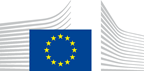 VACANCY NOTICESECONDED NATIONAL EXPERT TO THE EUROPEAN COMMISSION1.	Nature of the tasksDG Maritime Affairs and Fisheries (DG MARE) aims to develop the potential of the European maritime economy and to secure sustainable fisheries, a stable supply of seafood, healthy seas and prosperous coastal communities - for today’s Europeans and for future generations. This involves formulating, developing and implementing the Common Fisheries Policy (CFP) - the cornerstone of our actions for a sustainable exploitation of fisheries resources - and promoting an integrated approach to all maritime policies. The DG has around 380 staff, distributed over 5 Directorates and 21 Units. The wide variety of responsibilities creates an interesting and challenging working environment. Hierarchical circuits are short, and working efforts translate into tangible results with a direct impact on the ground and on stakeholders.Unit D3 is responsible for coordination and development of the Common Fisheries Policy (CPF) and its main structural support instrument, the European Maritime, Fisheries and Aquaculture Fund (EMFAF). It leads on the development of legislative proposals for both the CFP and any structural support instruments. Unit D3 also ensures both internal coordination as well as coordination with other Directorates General in the Commission including the European Structural and Investment Fund (ESIF) DGs for all horizontal implementation issues. Unit D3 contributes actively to the development and the implementation of a sustainable fisheries management policy in the European Union, including managing relations with the relevant stakeholders.We offer a challenging position as seconded official to provide advice and input on the implementation of the CFP, including for the various reporting obligations, evaluations, studies or reports on current implementation and future priorities.  This involves, in particular:•	Contributing to the coherence in the implementation of conservation policy, in particular with regards to the CFP regulation (and secondary legislation); and liaising with other services in the DG to this end;•	Providing advice and input on the implementation of the CFP, including for the various reporting obligations of the Commission under the CFP (progress with Fmsy and state of the stocks; landing obligation, balance between fishing capacity and fishing opportunities);•	Contributing to the evaluation and further development of the DG's policy on fisheries management with a view of the future evaluation of the CFP;•	Providing input and expertise into the CFP-related aspects of structural policy, including the role of fisheries management;•	Contributing to the preparation of Impact Assessments, CFP legislation, implementation of the landing obligation, and species-specific files2.	Main qualificationsa) Eligibility criteriaThe following eligibility criteria must be fulfilled by the candidate in order to be seconded to the Commission. Consequently, the candidate who does not fulfil all of these criteria will be automatically eliminated from the selection process.•	Professional experience: at least three years of professional experience in administrative, legal, scientific, technical, advisory or supervisory functions which are equivalent to those of function group AD;•	Seniority: candidates must have at least one year seniority with their employer that means having worked for an eligible employer as described in Art. 1 of the SNE decision on a permanent or contract basis for at least one year before the secondment; •	Linguistic skills: thorough knowledge of one of the EU languages and a satisfactory knowledge of another EU language to the extent necessary for the performance of the duties. SNE from a third country must produce evidence of a thorough knowledge of one EU language necessary for the performance of his duties.b)	Selection criteriaDiploma - university degree or - professional training or professional experience of an equivalent level  in the field(s) : fisheries management, law, marine sciences, biology or environmental sciences.Professional experienceExperience of working at a national/regional authority, research centre or international organization in relation to fisheries management.  Experience of working in or with the European Institutions or working to implement the CFP would be an asset.Language(s) necessary for the performance of dutiesEnglish (written, spoken). Additional knowledge of one of the other EU working languages (DE/FR, written and spoken) would be an asset.3.	Submission of applications and selection procedureCandidates should send their application according to the Europass CV format (http://europass.cedefop.europa.eu/en/documents/curriculum-vitae) in English, French or German only to the Permanent Representation / Diplomatic Mission to the EU of their country, which will forward it to the competent services of the Commission within the deadline fixed by the latter. The CV must mention the date of birth and the nationality of the candidate. Not respecting this procedure or deadlines will automatically invalidate the application.Candidates are asked not to add any other documents (such as copy of passport, copy of degrees or certificate of professional experience, etc.). If necessary, these will be requested at a later stage. Candidates will be informed of the follow-up of their application by the unit concerned.4.	Conditions of the secondmentThe secondment will be governed by the Commission Decision C(2008)6866 of 12/11/2008 laying down rules on the secondment to the Commission of national experts and national experts in professional training (SNE Decision).The SNE will remain employed and remunerated by his/her employer during the secondment. He/she will equally remain covered by the national social security system. Unless for cost-free SNE, allowances may be granted by the Commission to SNE fulfilling the conditions provided for in Art. 17 of the SNE decision. During the secondment, SNE are subject to confidentiality, loyalty and absence of conflict of interest obligations, as provided for in Art. 6 and 7 of the SNE Decision.If any document is inexact, incomplete or missing, the application may be cancelled.Staff posted in a European Union Delegation are required to have a security clearance (up to SECRET UE/EU SECRET level according to Commission Decision (EU, Euratom) 2015/444 of 13 March 2015, OJ L 72, 17.03.2015, p. 53).The selected candidate has the obligation to launch the vetting procedure before getting the secondment confirmation.5.	Processing of personal dataThe selection, secondment and termination of the secondment of a national expert requires the Commission (the competent services of DG HR, DG BUDG, PMO and the DG concerned) to process personal data concerning the person to be seconded, under the responsibility of the Head of Unit of DG HR.B.1. The data processing is subject to the SNE Decision as well as the Regulation (EU) 2018/1725. Data is kept by the competent services for 7 years after the secondment (2 years for not selected experts).You have specific rights as a ‘data subject’ under Chapter III (Articles 14-25) of Regulation (EU) 2018/1725, in particular the right to access, rectify or erase your personal data and the right to restrict the processing of your personal data. Where applicable, you also have the right to object to the processing or the right to data portability.You can exercise your rights by contacting the Data Controller, or in case of conflict the Data Protection Officer. If necessary, you can also address the European Data Protection Supervisor. Their contact information is given below.Contact informationThe Data ControllerIf you would like to exercise your rights under Regulation (EU) 2018/1725, or if you have comments, questions or concerns, or if you would like to submit a complaint regarding the collection and use of your personal data, please feel free to contact the Data Controller, Unit HR.B.1, HR-B1-DPR@ec.europa.eu.The Data Protection Officer (DPO) of the CommissionYou may contact the Data Protection Officer (DATA-PROTECTION-OFFICER@ec.europa.eu) with regard to issues related to the processing of your personal data under Regulation (EU) 2018/1725.The European Data Protection Supervisor (EDPS)You have the right to have recourse (i.e. you can lodge a complaint) to the European Data Protection Supervisor (edps@edps.europa.eu) if you consider that your rights under Regulation (EU) 2018/1725 have been infringed as a result of the processing of your personal data by the Data Controller.To the attention of candidates from third countries: your personal data can be used for security checks.Post identification:(DG-DIR-UNIT)MARE-D-3Head of Unit:Email address:Telephone:Number of available posts:Suggested taking up duty:Suggested initial duration:Place of secondment:Valérie TankinkValerie.tankink@ec.europa.eu +32 2 29 8743013rd quarter 2023 1 year1 Brussels   Luxemburg   Other: ……………..    With allowances                     Cost-freeThis vacancy notice is also open to    the following EFTA countries :
	 Iceland   Liechtenstein   Norway   Switzerland
	 EFTA-EEA In-Kind agreement (Iceland, Liechtenstein, Norway)
    the following third countries:
    the following intergovernmental organisations:This vacancy notice is also open to    the following EFTA countries :
	 Iceland   Liechtenstein   Norway   Switzerland
	 EFTA-EEA In-Kind agreement (Iceland, Liechtenstein, Norway)
    the following third countries:
    the following intergovernmental organisations: